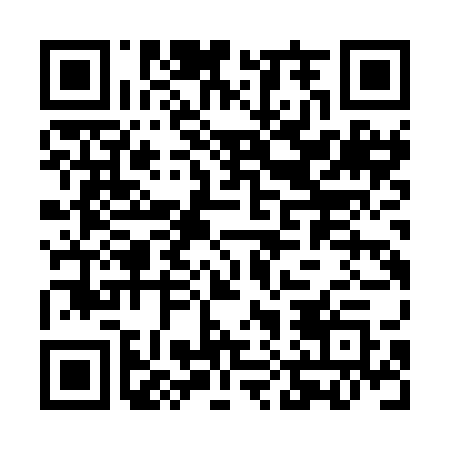 Ramadan times for Aguilares, El SalvadorMon 11 Mar 2024 - Wed 10 Apr 2024High Latitude Method: NonePrayer Calculation Method: Muslim World LeagueAsar Calculation Method: ShafiPrayer times provided by https://www.salahtimes.comDateDayFajrSuhurSunriseDhuhrAsrIftarMaghribIsha11Mon4:564:566:0712:073:276:076:077:1312Tue4:554:556:0612:063:276:076:077:1313Wed4:544:546:0512:063:266:076:077:1414Thu4:544:546:0512:063:266:076:077:1415Fri4:534:536:0412:053:266:076:077:1416Sat4:524:526:0312:053:256:076:077:1417Sun4:524:526:0312:053:256:076:077:1418Mon4:514:516:0212:053:246:076:077:1419Tue4:504:506:0112:043:246:086:087:1420Wed4:504:506:0012:043:236:086:087:1421Thu4:494:496:0012:043:236:086:087:1522Fri4:484:485:5912:033:226:086:087:1523Sat4:484:485:5812:033:226:086:087:1524Sun4:474:475:5812:033:216:086:087:1525Mon4:464:465:5712:023:216:086:087:1526Tue4:454:455:5612:023:206:086:087:1527Wed4:454:455:5612:023:206:086:087:1528Thu4:444:445:5512:023:196:086:087:1529Fri4:434:435:5412:013:196:086:087:1630Sat4:424:425:5412:013:186:096:097:1631Sun4:424:425:5312:013:176:096:097:161Mon4:414:415:5212:003:176:096:097:162Tue4:404:405:5212:003:166:096:097:163Wed4:394:395:5112:003:166:096:097:164Thu4:394:395:5012:003:156:096:097:165Fri4:384:385:4911:593:146:096:097:176Sat4:374:375:4911:593:146:096:097:177Sun4:364:365:4811:593:136:096:097:178Mon4:364:365:4811:583:136:096:097:179Tue4:354:355:4711:583:126:106:107:1710Wed4:344:345:4611:583:116:106:107:18